公司简介江苏国际海员服务有限公司（简称江苏海服，统一社会信用代码91320000134778010D），1992年1月成立于南京，专门从事海洋船舶船员服务（机构许可证号HYWP08007）、船员培训与咨询服务和境内外船员配员服务等业务。公司系江苏远东海运有限公司全资控股企业。公司组织机构健全，管理规范，拥有一支懂外语，熟悉海员派遣和船舶管理业务，具有强烈敬业精神和丰富实践经验的岸基管理团队。江苏海服在江苏乃至全国海员外派市场中一直保持着较高的知名度及良好商誉。三十多年来，江苏海服通过强化管理，加强职业技能培训，成功打造了一支素养良好，服务意识专著，专业技术精湛，实际经验丰富，敬业爱岗的船员队伍。目前我们稳定拥有全职级国际航线船员500余人，其中操作级及以上级别船员超过半数，具备同时为10多艘船舶提供整套自有船员配员服务的能力。公司干部船员主要来自国内知名航海院校，他们能完全胜任集装箱船、液货船、散货船以及半潜船等特种运输船舶的现场管理任务。船员是江苏海服赖以成功的基础，我们因他们而自豪，同样他们也会因能照料您的船舶与财产而自豪。自成立以来，江苏海服先后与来自台湾、香港、新加坡、日本、澳大利亚、丹麦和中国大陆等地的船东或管理公司建立了良好合作关系。我司岸基团队专业准确的调配服务，海上船员在船勤奋实干的出色表现，赢得了众多船东的一致认可与信赖。目前除继续开展国际船员外派业务外，我们还为中远海运船员管理有限公司、江苏远洋运输有限公司等多家国内航企提供整船或定向配员服务。我们定向派遣到中远海特的船员已近百人。江苏国际海员服务有限公司始终坚持“安全第一、守法合规、管理规范、符合标准、诚实可信、服务可靠”的方针，确保实现为船东和船员提供“安全、高效、优质、节约、透明、便利”服务的目标。我们将全力协同船东保障运输生产安全平稳并同步实现船员个人权益及职业目标。单位名称：江苏国际海员服务有限公司单位地址：江苏省南京市汉中路120号青华大厦A座12楼电    话：（025）83346998  83346873电子信箱：jssmco@vip.163.com公司官网 : www.jssmco.com↓↓↓ 扫一扫，更好地了解我们 ↓↓↓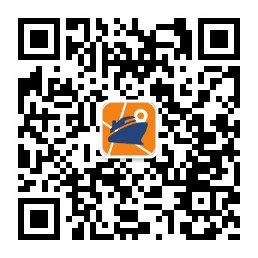 